PRESENTATION DE L’ENSEIGNEMENT DE SPECIALITE PREMIERESciences de le Vie et de la TerreLe choix d’une spécialité en première doit être le résultat d’une réflexion sérieuse sur votre intérêt pour une discipline, le bilan de vos compétences pour cette discipline et les perspectives d’avenir que vous envisagez (métier, études) en lien avec cette discipline. Voici de quoi guider cette réflexion afin de déterminer si vous avez l’ADN d’un futur spécialiste de SVT !I	Intérêt pour les SVT		a. La mesure de cet intérêtVous pouvez bien sur vous référer, en premier lieu, à votre expérience dans la discipline cette année. Les sujets que vous traitezen SVT en seconde retiennent-ils votre attention ? Allez vous avec plaisir en TP ? Mais l’intérêt pour une matière se mesure bien au-delà. Vous avez aussi un attrait particulier :pour l’histoire des sciences : vous appréciez de retracerla manière dont se sont construites les connaissances actuelles, les figures importantes de cette histoire vous inspirent, vous prisez de suivre les progrès scientifiques et techniques associés ;pour l’actualité scientifique : vous êtes connectés à cette actualité via les médias (magazines scientifiques, presse écrite, radio, télévision, internet…), les documentaires scientifiques ne vous rebutent pas, bien au contraire… ;pour les enjeux planétaires contemporains : vous voulez en cerner les aspects scientifiques, vous vous sentez concernés, vous êtes déjà peut-être même engagés au niveau personnel à travers vos modes de vie et de consommation ou dans le milieu associatif au lycée ou ailleurs. Il ne s’agit pas de déjà tout connaître mais le programme de spécialité SVT s’inscrit dans le contexte de recherches, d’actualité et d’enjeux récent. Un de ses objectifs majeurs est justement d’acquérir et de consolider votre culture scientifique. Culture qui vous permettra d’exercer ensuite librement et pleinement votre esprit critique sur l’information et de vous forger un avis éclairé sur le monde.		b. Le programme de spécialité en premièreComme cette année, le programme est divisé en 3 grands thèmes :	THEME 1 : LA TERRE, LA VIE ET L’ORGANISATION DU VIVANTTransmission, variation et expression du patrimoine génétiqueIl s’agit de comprendre les mécanismes qui permettent la transmissionde toutes les informations génétiques contenues dans votre ADN depuis la seule cellule à partir de laquelle vous êtes nés jusqu’au 10000 milliards de cellules qui vous constituent aujourd’hui ; de comprendre comment vos caractères (la couleur de votre peau par exemple) sont le résultat de l’expression de ces informations ; de comprendre comment la variation d’une molécule pourtant aussi universelle que l’ADN aboutit à la diversité qu’on peut constater entre nous ; et finalement de pouvoir lire même l’histoire de l’humanité à travers nos gènes !La dynamique interne de la TerreIl s’agit de saisir le contraste géologique entre océans et continents ; de saisir comment la structure interne de la Terre peut être connue alors que personne -en dehors de romans- n’a pourtant jamais voyagé jusqu’au centre de la Terre ; de s’intéresser à l’élaboration du modèle de la tectonique des plaques pour saisir comment se forme le plancher des océans, comment il disparaît, comment se forment les continents et même les chaînes de montagnes comme notre Jura si proche !THEME 2 : LES ENJEUX CONTEMPORAINS DE LA PLANETEEcosystèmes et services environnementauxIl s’agit de mettre en évidence que les écosystèmes (comme la forêt par exemple) sont dans un équilibre dynamique ; qu’ils nous rendent des services ; que l’homme est susceptible de les modifier, mais qu’il peut en assurer une gestion indispensablement durable.THEME 3 : CORPS HUMAIN & SANTEA. Variation génétique & santéProlongement du THEME 1-A, il s’agit de comprendre l’origine génétique de certaines maladies comme la mucoviscidose, des cancers en lien avec l’environnement, de la résistance des bactéries aux antibiotiques pour saisir ensuite comment l’Homme peut élaborer des traitements ou des stratégies de lutte contre les défis représentés.B. Le fonctionnement du système immunitaire humainAlors que nous sommes cernés par des milliards de microorganismes dont certains sont potentiellement mortels (100 à 1000 bactéries/cm2 sur nos mains), nous ne sommes pas constamment malades ou en danger. C’est grâce à notre système immunitaire. Il s’agit donc ici de comprendre les mécanismes qui nous permettent de nous défendre en cas de contamination afin de saisir comment les connaissances acquises dans ce domaine sont utilisées en médecine.Bien qu’il fasse une large part à la génétique et la santé, il est important de noter que ce programme est un véritable programme de SVT : ce programme ne s’adresse pas aux élèves seulement intéressés par le fonctionnement du corps humain, une part importante est consacrée aux sciences de la Terre et intègre l’Homme dans un fonctionnement à l’échelle du monde.Les disciplines ne sont pas cloisonnées : des notions simples de mathématiques et de sciences physiques peuvent être par ailleurs utilisées par exemple. En dehors de faire appel à des intérêts divers, traiter sereinement ce programme exige de développer des compétences.II	Compétences pour les SVTEn ce qui concerne le bilan de vos compétences, vous pouvez bien sur là aussi vous référer, en premier lieu, à votre expérience dans la discipline cette année. Etes-vous à l’aise avec la manière dont vous construisez vos connaissances en SVT ?Le fonctionnement en TP vous convient-il ? Aimez-vous manipuler mais aussi suivre un raisonnement à partir d’un ensemble de documents ? Êtes-vous à l’aise avec les modes de communication scientifiques (tableaux, graphiques, schémas…) ? Que dit votre professeur de la solidité de vos compétences ? Il faut évaluer où vous en êtes et ou vous pouvez advenir dans 5 grandes compétences :pratiquer des démarches scientifiques (valider ou réfuter une hypothèse en suivant une démarche expérimentale ou explicative à partir de documents) ;concevoir, créer, réaliser (concevoir un protocole, suivre un protocole expérimental) ;utiliser des outils et mobiliser des méthodes pour apprendre (la plupart des TP font appel à l’outil informatique) ;pratiquer des langages (communiquer sous forme scientifique, il faut pouvoir rendre compte de vos résultats dans un compte rendu de TP par exemple, rédiger une réponse en suivant un plan, maîtriser un nouveau vocabulaire) ;adopter un comportement éthique et responsable (respecter des règles de sécurité, faire le lien entre sciences et (un) votre comportement, réfléchir à des avis) ;dans un enseignement  organisé en 2h de TP et 2h de cours (ou TP) par semaine.Vos résultats sont un indicateur important de votre niveau d’acquisition de ces compétences, il faut le considérer mais pas seulement. Certaines compétences sont transdisciplinaires par exemple. Là aussi il ne s’agit pas d’être déjà un expert dans tous les domaines, la première est aussi un niveau de formation : vous allez devenir spécialiste !Certaines capacités sont cependant essentielles en plus de la curiosité :l’initiative ;le raisonnement ;le sens du travail en équipe ;l’expression écrite et orale ;l’autonomie.Si vous avez un gout manifeste pour la discipline et que votre niveau de compétences vous laisse envisager une possible réussite dans la spécialité SVT, reste à prendre en compte vos envies pour l’avenir. Un autre enjeu majeur de la spécialité étant bien sur de vous préparer les à une poursuite d’étude et au-delà.III	Perspectives en lien avec les SVTa. Par le biais de l’entrée « métiers »Les métiers en lien avec la discipline sont extrêmement variés et ne seraient être présentés de manière exhaustive. Vous pensez spontanément à médecin, vétérinaire, chercheur par exemple. Mais les sciences de la vie et de la Terre sont très dynamiques. Il faut donc aussi penser aux métiers d’avenir liés :au « green business » par exemple, c’est à dire l'ensemble des activités économiques qui permettent de produire des biens et des services qui contribuent à éviter, réduire ou supprimer des nuisances pour l'environnement ;au contrôle de l’identité biologique des individus ;à la bio-ingénierie, aux biotechnologies… . Si vous avez déjà un métier en tête, les SVT ne doivent pas être considérées seules dans votre choix. Il faut aussi réfléchir à l’association de spécialités la plus pertinente ; vous n’avez sans doute d’ailleurs pas envisagé toutes les possibilités d’association des SVT avec une autre spécialité que vous aviez déjà retenue. Ci-joint quelques idées pour choisir une alliance de spécialités opportune pour quelques métiers.b. Par le biais de l’entrée « formations »Si vous aviez déjà plutôt en tête un parcours d’études, là aussi il faut suivre le même raisonnement. Certaines associations de spécialités sont plus pertinentes que d’autres (même si elles ne sont pas exclusives).Des parcours bien différents peuvent mener à un même métier mais il faut bien d’abord considérer qu’en choisissant une première générale, vous vous destinez à un parcours d’études long. Les lauréats d’un bac technologique  étant privilégiés pour intégrer les parcours cours !Ci-joint les alliances de spécialités préférentielles pourquelques parcours d’études. 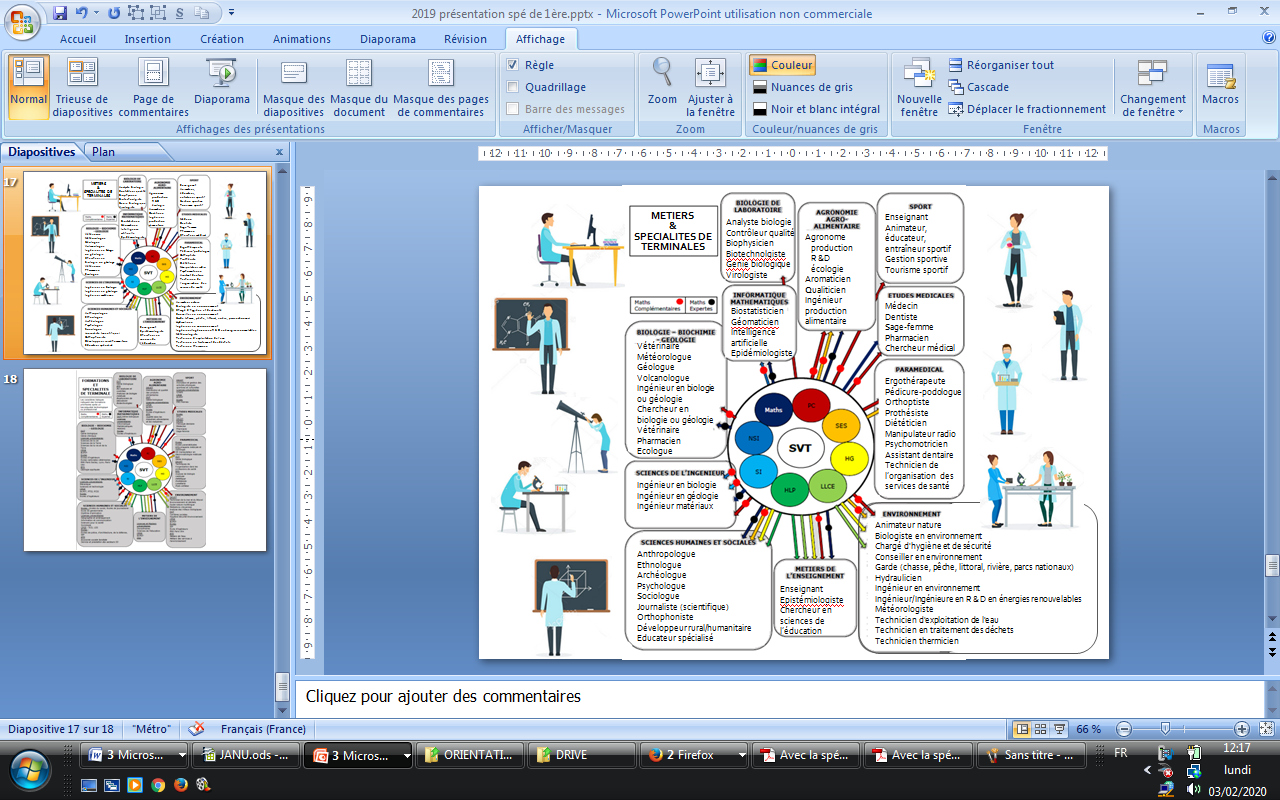 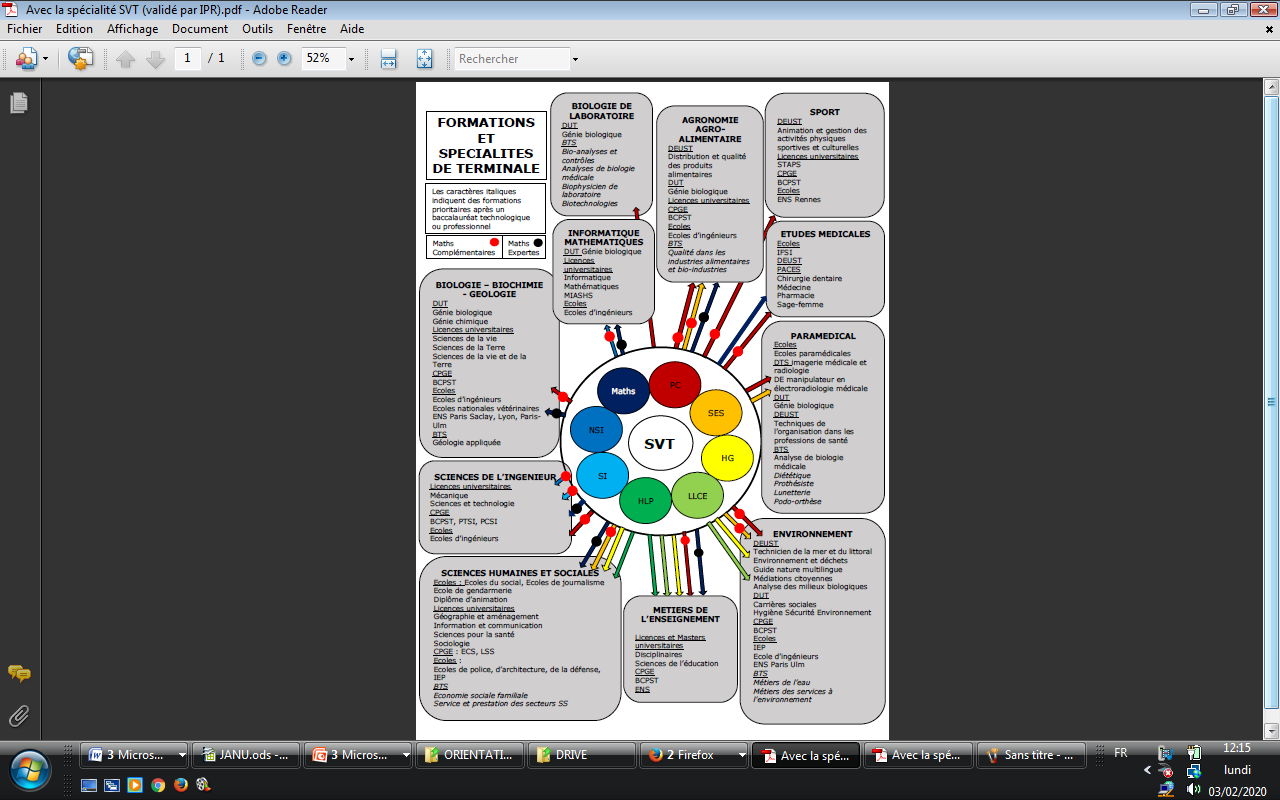 Ai-je l’ADN d’un futur spécialiste de SVT ?A la suite de la présentation qui a été faite,pour vous faire une idée précise et la fixer, colorier en vert chaque partie du chromosome ci-dessous si vous êtes d’accord avec la proposition indiquée.Perspectivesd’avenirJ’ai déjà en tête un parcours d’études qui inclus possiblement de suivre la spécialité SVT.Perspectivesd’avenirJ’ai déjà en tête un métier qui inclus possiblement de suivre la spécialité SVT.Perspectivesd’avenirJe veux faire des études longues.Compétences pour la disciplineJe suis autonome dans mon travail.Compétences pour la disciplineJe suis à l’aise en expression écrite et orale.Compétences pour la disciplineJ’ai le sens du travail en équipe.Compétences pour la disciplineJ’aime suivre des raisonnements.Compétences pour la disciplineJe suis curieux, je me pose des questions après une observation.Compétences pour la disciplineMes résultats en SVT sont honorables, je ne me sens pas en difficulté.Compétences pour la disciplineMon professeur dit que j’ai des compétences à bon niveau.Compétences pour la disciplineJ’ai un comportement éthique et responsable.Compétences pour la disciplineJe suis à l’aise en rédaction scientifique.Compétences pour la disciplineJ’utilise volontiers des outils en particulier l’outil informatique ; j’aime manipuler.Compétences pour la disciplineJe conçois et je suis facilement des protocoles.Compétences pour la disciplineJe suis à l’aise avec la pratique d’une démarche scientifique.Intérêt pour la disciplineJe m’intéresse aussi à la place de l’Homme dans le monde.Intérêt pour la disciplineJe m’intéresse aussi aux sciences de la Terre.Intérêt pour la disciplineJe m’intéresse au fonctionnement du corps humain.Intérêt pour la disciplineJe trouve le programme de spécialité intéressant.Intérêt pour la disciplineJe me sens concerné par les grands enjeux planétaires contemporainsIntérêt pour la disciplineJe suis l’actualité scientifique.Intérêt pour la disciplineJe suis intéressé par l’histoire des sciences.Intérêt pour la disciplineJe vais avec plaisir en TP de SVT.Intérêt pour la disciplineLes sujets traités cette année en SVT m’intéressent.